                                                                             Утверждаю:                                                                                  ______________________________                                                                                 Благочинный I-го Липецкого ЦО           протоиерей Виталий Диесперов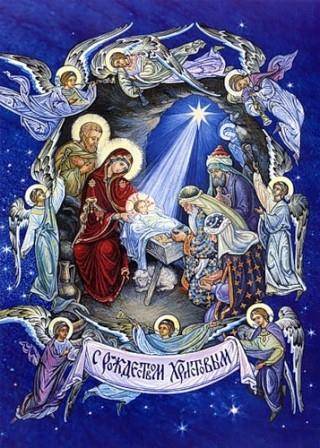 ПРОТОКОЛзаседания членов жюри III Муниципального конкурса детского творческогодля обучающихся дошкольного, начального и среднего звена общеобразовательных учреждений г. Липецка «ПОДАРОК И ПИСЬМО НА РОЖДЕСТВО»                                                                                                                  28.12.2020 г. ______________________________Липецкот 28.12.2020 г.Почетный председатель жюри: Преосвященнейший епископ Усманский Евфимий.Председатель жюри: Благочинный I-го Липецкого ЦО протоиерей Виталий Диесперов.Присутствовали:Члены жюри:1. Протоиерей Виталий Диесперов, благочинный 1-го Липецкого ЦО.2. Чубарова Светлана Владимировна, педагог дополнительного образования, заместитель директора МАО ДО ЦРТ «Левобережный».3. Кутепова Юлия Александровна, преподаватель русского языка и литературы, воспитатель дошкольной группы МАОУ СОШ №59 «Перспектива» г. Липецка. Повестка дня:1. Определение победителей Муниципального конкурса детского творческого среди обучающихся дошкольного, начального и среднего звена общеобразовательных учреждений г. Липецка «ПОДАРОК И ПИСЬМО НА РОЖДЕСТВО».По 1-му вопросу слушали:протоиерея Виталия Диесперова         Целью конкурса является приобщение детей к православной культуре, организация совместной деятельности всех участников образовательного процесса.Задача конкурса:выявление, поддержка и поощрение талантливых детей, популяризация лучших традиций народного творчества. Конкурс в 1-м Липецком благочинии проводится второй год.  В конкурсе приняли участие более 100 участников из 14 ДОУ (№№12, 20, 23, 25, 37, 68, 76, 77, 78, 116, 123, 133, 136, 139), 7 ОУ (№№ 9, 20, 29, 31, 42, 59, 70) г. Липецка, 4-х  учреждений дополнительного образования: ЦРТ «Левобережный», ДТ Октябрьский, МОУ ДО "ДХШ №1 им. В.С. Сорокина", воскресная школа при храме в честь прп. Сергия Радонежского, а также ГОАОУ Центр образования, реабилитации и оздоровления.Постановили:Номинация «Лучшие рождественские подарки»:1 место –Титова Карина, 11 лет, «Рождественская ночь», ДДТ "Октябрьский" г. Липецка, педагог: Савочкина Людмила Анатольевна.2 место – Гараев Алексей, Интерьерная композиция «Рождественский хоровод», родители: Гараева Эмма Фатеховна.2 место – Коллективная композиция "Рождественский ангелы", 9-10 лет, воскресная школа при храме в честь прп. Сергия Радонежского г. Липецк, педагог: Синячкина О.В.;2 место - Буева Нина, 9 лет, рождественская соломенная подвеска "Вифлеемская звезда", ГОАОУ Центр образования, реабилитации и оздоровления, педагог: Полякова Ольга Анатольевна.3 место – Петрук Анна, 6 лет, ДОУ №133 г. Липецка, руководитель: Кузнецова Наталья Викторовна.3 место –Гридина Анна, 8 лет, «Рождественский вертеп», МБОУ СШ №42 г. Липецка, руководитель: Гридина Виктория Владимировна;3 место – Калтыгин Даниил, 5 лет, "Рождество Спасителя", МДОУ №139 г. Липецка, педагог: Ковтун Лариса Ивановна.3 место - Матюшин Егор, 4 года, "Зимняя сказка", МДОУ №76 г. Липецка. Воспитатель: Нестерова И.А.Номинация «Лучшее оформление открытки»:1 место – Манаенков Александр, 5 лет, МБДОУ №123 г. Липецка; педагоги: Клёнова Наталья Александровна, Белякина Татьяна Анатольевна.2 место – Меркушина Марьяна, 6 лет, ДДТ "Городской им. С.А. Шмакова" г. Липецка. педагоги:  3 место – Комова Варвара, 6 лет, Власюк Валерия, 6 лет, МБДОУ №123 г. Липецка, Номинация «Лучшая поздравительная открытка/письмо» (содержание, текст поздравления):1 место – Миронцева Карина, 7 лет, МАУ ДО ДДТ "Октябрьский" г. Липецка, педагог: Долгова Елена Александровна.1 место – Санина Дарья, 10 лет, МАУ ДО ДДТ "Октябрьский" г. Липецка, педагог: Долгова Елена Александровна.2 место – Бабаев Максим, 9 лет, МБОУ СШ №31 г. Липецка, педагог: Несмеянова Инна Сергеевна.2 место – Колитвинова Мария, 4 лет, ДОУ №78 г. Липецка, руководитель: Бессонова Наталья Олеговна.2 место - Юдина Диана, 12 лет, "Чудесный праздник Рождества", ЦРТ "Левобережный". Педагог: Гахова Анна Владимировна.3 место - Манаенков Александр, 5 лет, МБДОУ №123 г. Липецка, руководители: Кленова Н.А., Белякина Т.А.3 место - Гриценко Ярослав, 6 лет, ДОУ №23 г. Липецка, педагог: Морнева Г.А.Номинация "Лучший рисунок":1 место - Братцев Михаил, 11 лет, "Рождественская ночь", МОУ ДО "ДХШ №1 им. В.С. Сорокина", педагог: Качурина Ирина Павловна.2 место - Бутова Екатерина, 5 лет, "Рождественская ночь", ДОУ №20, педагог: Ионова Виктория Владимировна.Члены жюри  _________________ прот. В. Диесперов                         _________________ С.В. Чубарова                        _________________ Ю.А. Кутепова